PONIEDZIAŁEK 29.03.2021Temat tygodnia realizowany w dniach 25.03 – 31.03: „Zwierzęta na wiejskim podwórku”Propozycje do realizacji tematu:1. Wysłuchanie wiersza – „Gdzie mieszkają zwierzęta wiejskie”W chlewiku mieszka świnka, korytko stoi tam,a w budzie siedzi piesek; nie lubi, gdy jest sam.W kurniku kury gdaczą, nocą na grzędach śpią,a konie stoją w stajniach i głośno czasem rżą.A krowy? Pewnie wiecie, obora to ich dom.Gdy wrócą już z pastwiska to muczą piosnkę swą. Rodzic zadaje dziecku pytania: - O jakich zwierzętach była mowa w wierszu? - Jak nazywa się dom świnki? (psa, konia, kury, krowy)- Jakie jeszcze inne zwierzątka mieszkają w kurniku?2. Karta pracy – „Połącz zwierzątko z jego mieszkaniem”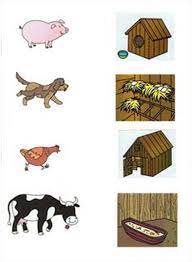 